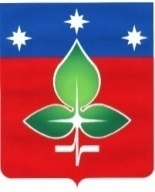 Ревизионная комиссия города Пущино                                 ИНН 5039005761, КПП503901001, ОГРН 1165043053042ул. Строителей, д.18а , г. Пущино, Московская область, 142290Тел. (4967) 73-22-92; Fax: (4967) 73-55-08ЗАКЛЮЧЕНИЕ по результатам финансово-экономической экспертизы проекта постановления Администрации городского округа Пущино «О внесении изменений в постановление Администрации города Пущино от 30.12.2016 №655-п «Об утверждении муниципальной программы «Культура города Пущино» на 2017-2021 годы»18 июня 2019 годаОснование для проведения экспертизы: Настоящее заключение составлено по итогам финансово-экономической экспертизы проекта постановления Администрации городского округа Пущино «О внесении изменений в постановление Администрации города Пущино от 30.12.2016 №655-п «Об утверждении муниципальной программы «Культура города Пущино» на 2017-2021 годы» на основании:- пункта 2 статьи 157 «Бюджетные полномочия органов государственного (муниципального) финансового контроля» Бюджетного кодекса Российской Федерации;- подпункта 7 пункта 2 статьи 9 «Основные полномочия контрольно-счетных органов» Федерального закона Российской Федерации от 07.02.2011 № 6-ФЗ «Об общих принципах организации и деятельности контрольно-счетных органов субъектов Российской Федерации и муниципальных образований»;- подпункта 3 пункта 4.9 статьи 4 Положения о Ревизионной комиссии города Пущино, утвержденного Решением Совета депутатов города от 19 февраля 2015 г. N 68/13 (с изменениями и дополнениями);- пункта 4 раздела IV Порядка формирования и реализации муниципальных программ городского округа Пущино Московской области, утвержденного Постановлением Администрации городского округа Пущино от 08.11.2016 № 515-п (с изменениями и дополнениями).1.	Цель экспертизы: оценка планомерности и обоснованности изменений структуры и размера расходных обязательств муниципальной программы «Культура города Пущино» на 2017-2021 годы (далее – проект Программы).2.	Предмет экспертизы: проект Программы, материалы и документы финансово-экономических обоснований указанного проекта в части, касающейся расходных обязательств городского округа Пущино.3. Правовую основу финансово-экономической экспертизы проекта Программы составляют следующие правовые акты: Бюджетный кодекс Российской Федерации, Федеральный закон от 06.10.2003 № 131-ФЗ «Об общих принципах организации местного самоуправления в Российской Федерации, постановление Администрации города  Пущино от 27.12.2016  №641-п «Об утверждении перечня муниципальных программ городского округа Пущино», Распоряжение  председателя Ревизионной комиссии города Пущино от 25 декабря 2017 года № 09 «Об утверждении Стандарта внешнего муниципального финансового контроля «Финансово-экономическая экспертиза проектов муниципальных программ».С проектом Программы представлены следующие документы:- проект постановления Администрации городского округа Пущино «О внесении изменений в постановление Администрации города Пущино от 30.12.2016 №655-п «Об утверждении муниципальной программы «Культура города Пущино» на 2017-2021 годы»;- паспорт программы «Культура города Пущино» на 2017-2024 годы»;- общая характеристика сферы реализации муниципальной программы;- перечень подпрограмм и краткое описание подпрограмм муниципальной программы;-   планируемые результаты реализации муниципальной программы;- методика расчета значений показателей эффективности реализации муниципальной программы «Культура городского округа Пущино» на 2017-2024 годы;- порядок взаимодействия исполнителей мероприятий Программы, ответственных за выполнение мероприятий Программы, и муниципального заказчика Программы, механизм реализации Программы;- состав, форма и сроки предоставления отчетности о ходе реализации мероприятий муниципальной программы (подпрограммы);-  перечень мероприятий муниципальной программы и ее подпрограмм;-  финансово-экономическое обоснование;- пояснительная записка к проекту постановления Администрации городского округа Пущино.4.	При проведении экспертизы представленного проекта постановления установлено следующее:1)  Внесение изменений в муниципальную программу соответствует п.1 раздела IV постановления Администрации города Пущино от 08.11.2016 № 515-п «Об утверждении Порядка разработки и реализации муниципальных программ городского округа Пущино Московской области» (с изменениями и дополнениями).2) В настоящем проекте предусмотрено внесение изменений в структуре программы в соответствии с письмом Министерства культуры Московской области от 11.01.2019 «О направлении шаблона муниципальной программы в сфере культуры и в части приоритетных показателей доп. образования на 2019-2024 годы» и письмом Министерства культуры Московской области от 18.02.2019 «О согласовании муниципальной программы в сфере культуры на 2019-2024 годы»3)  Объем финансирования муниципальной программы на 2019 год в соответствии с требованием пункта 13 раздела III постановления Администрации города Пущино от 08.11.2016 № 515-п «Об утверждении Порядка разработки и реализации муниципальных программ городского округа Пущино Московской области» (с изменениями и дополнениями) приведен в соответствие с Решением Совета Депутатов городского округа Пущино № 565/101 от  30 мая 2019 года «О внесении изменений в решение Совета депутатов от 20.12.2018 № 532/93 «О бюджете городского округа Пущино на 2019 год и на плановый период 2020 и 2021 годов». Изменение объемов финансирования программы приведены в Таблице №1.Таблица №1тыс. рублей4) Общий объем финансирования муниципальной программы увеличен на 20% или 42602 тыс. рублей и составил 260984,60 тыс. рублей в связи со следующими изменениями программы:- добавлением средств в размере 1543 тыс. рублей на софинансирование расходов на повышение заработной платы работникам муниципальных учреждений в сфере культуры, в п.6.1. «Основное мероприятие 1. Создание условий для реализации полномочий отдела культуры, спорта, туризма и работы с молодежью Администрации городского округа Пущино» раздела 16.5. «Перечень мероприятий подпрограммы VI «Обеспечивающая подпрограмма» на 2018 год;- добавлением средств в размере 40 тыс. рублей на укрепление напольного покрытия для проведения детского праздника «Новогодняя Елка главы города Пущино», в п.3.2. «Основное мероприятие 2. Проведение праздничных и культурно-массовых мероприятий и творческих проектов регионального (Московской области) и межмуниципального значения в сфере культуры» раздела 12.5. Перечень мероприятий подпрограммы III «Развитие самодеятельного творчества и поддержка основных форм культурно-досуговой деятельности в городском округе Пущино» на 2018 год;- корректировкой средств на 2019 год и плановый период 2020 и 2021 годов в связи с Решением Совета депутатов городского округа Пущино от 20.12.2018 №532/93 «О бюджете городского округа Пущино на 2019 год и на плановый период 2020 и 2021 годов». Итого по программе запланировано выделение средств в размере 43282 тыс. рублей на 2019 год;- добавлением средств в размере 4670 тыс. рублей на оснащение кинооборудованием Центр культуры и развития, в п. 4.1. «Основное мероприятие 1. Модернизация материально-технической базы объектов культуры путем строительства, реконструкции, проведения ремонта, технического переоснащения и благоустройство муниципальных учреждений культуры городского округа Пущино современным непроизводственным оборудованием» раздела 14.5. «Перечень мероприятий подпрограммы IV «Укрепление материально-технической базы муниципальных учреждений культуры городского округа Пущино» на 2019 год;- добавлением средств в размере 3057 тыс. рублей на замену лежаков и приборов отопления для МБУ ДО «ДХШ им. О.Н.Ряшенцева»,проведение ремонта теплового узла в здании МБУ ДО «ДМШ им. А.А.Алябьева», установку ограждения по периметру территории МБУК «Центральная библиотека», проведение внутренних ремонтных работ в здании «Молодость» МБУК ЦКР «Вертикаль», п.4.1. «Основное мероприятие 1. Модернизация материально-технической базы объектов культуры путем строительства, реконструкции, проведение ремонта, технического переоснащения и благоустройство муниципальных учреждений культуры городского округа Пущино современным непроизводственным оборудованием» раздела 14.5. Перечень мероприятий подпрограммы IV «Укрепление материально-технической базы муниципальных учреждений культуры городского округа Пущино» на 2019 год;- добавлением средств в размере 3438 тыс. рублей на ремонт помещений, обустройство санузла для инвалидов, мужского и женского санузлов, установка пожарной системы в МБУК ЦКР «Вертикаль», оснащение кинооборудованием Концертного зала «Молодость», в п. 4.1. «Основное мероприятие 1. Модернизация материально-технической базы объектов культуры путем строительства, реконструкции, проведение ремонта, технического переоснащения и благоустройство муниципальных учреждений культуры городского округа Пущино современным непроизводственным оборудованием» раздела 14.5. Перечень мероприятий подпрограммы IV «Укрепление материально-технической базы муниципальных учреждений культуры городского округа Пущино» на 2019 год;- добавлением средств в размере 423 тыс. рублей в п.1 «Основное мероприятие 1. Организация библиотечного обслуживания населения муниципальными библиотеками городского округа Пущино» раздела 10.4. Перечень мероприятий подпрограммы III «Развитие библиотечного дела в городском округе Пущино» на 2019 год;- добавлением средств в размере 1957 тыс. рублей в п. 1.1.1 «Мероприятие 2. Проведение ремонта и технического переоснащения имущества МБУК ЦКР «Вертикаль» раздела 12.4. «Перечень мероприятий подпрограммы V «Укрепление материально-технической базы государственных и муниципальных учреждений культуры в городском округе Пущино» на 2019 год, предусмотренными для проведения ремонта зрительного зала в Концертном зале «Молодость» МБУК ЦКР «Вертикаль»;- добавлением средств в размере 45 тыс. рублей для установки дверей ГБУ СО МО «Пущинский КЦСО и МБУДО «ДМШ им. А.А. Алябьева», в п. 1.1.5 «Мероприятие 6. Проведение ремонта и технического переоснащения имущества МБУДО «Детская художественная школа имени Олега Николаевича Ряшенцева» раздела 12.4. «Перечень мероприятий программы V «Укрепление материально-технической базы государственных и муниципальных учреждений культуры в городском округе Пущино в графе 4 «Источники финансирования» на 2019 год .	5) В проекте муниципальной программы «Культура городского округа Пущино» на развитие основных направлений в сфере культуры в 2020 и 2021 годах запланировано увеличение средств в размере 6979 тыс. рублей и 10957 тыс. рублей, соответственно.5. Выводы: изменение на 2019 г. в муниципальную программу «Культура города Пущино»на 2017-2021 годы» вносятся в соответствии со ст.179 Бюджетного кодекса РФ. Объем финансирования муниципальной программы, соответствует объемам бюджетных ассигнований, предусмотренных Решением Совета Депутатов городского округа Пущино № 565/101 от 30 мая 2019 года «О внесении изменений в решение Совета депутатов от 20.12.2018 № 532/93 «О бюджете городского округа Пущино на 2019 год и на плановый период 2020 и 2021 годов».По итогам финансово-экономической экспертизы проекта Программы замечания отсутствуют.Председатель                                                                                                         Е.Е. ПрасоловаИсточники финансирования Расходы (тыс. рублей)Расходы (тыс. рублей)Расходы (тыс. рублей)Расходы (тыс. рублей)Расходы (тыс. рублей)Расходы (тыс. рублей)Расходы (тыс. рублей)Расходы (тыс. рублей)Расходы (тыс. рублей)Источники финансирования Всего2017 год2018 год2019 год2020 год2021 год2022 год2023 год2024 годМуниципальная программа «Культура городского округа Пущино» всего, в том числе по годам:218382,6067780,6046127,0034545,0034965,0034965,000,000,000,00Средства федерального бюджета111,3012,7098,600,000,000,000,000,000,00Средства бюджета Московской области32154,3027904,004250,300,000,000,000,000,000,00Средства бюджета городского округа Пущино178098,037036,9040056,133535,033735,033735,00,000,000,00Внебюджетные источники8019,02827,001722,01010,01230,01230,00,000,000,00ПРОЕКТ муниципальной программы «Культура городского округа Пущино» всего, в том числе по годам:260984,6067780,6047459,0057882,0041941,0045922,000,000,000,00Средства федерального бюджета246,3012,7098,60135,000,000,000,000,000,00Средства бюджета Московской области39525,3027904,005793,304958,000,00870,000,000,000,00Средства бюджета городского округа Пущино213194,0037036,9039845,1051779,0040711,0043822,000,000,000,00Внебюджетные источники8019,002827,001722,001010,001230,001230,000,000,000,00